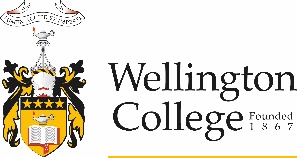 Job Description – Homestay ManagerPlease refer to Clause 3.5 Job descriptions of the Support Staff Collective AgreementEmployment Status: Part-Time | 25 hours per week | 52 weeks Purpose of the positionTasks and DutiesGeneral ResponsibilitiesDeclaration:Position TitleHomestay ManagerReports toDirector of International StudentsWorking relationshipsMembers of International Department, Principal, All Staff, Homestay Parents, Agents & international studentsThis position involves managing the selection of homestay families, the placing of international students with their host families and managing the ongoing relationship between students and their host families.Key ResponsibilitiesAppraisal IndicatorsHomestay FamiliesHaving sufficient homestay families for studentsHomestay PlacementNumber of student moves from Host familiesStudentsEnsure they settle in & their needs are metOther DutiesPositive contribution to the culture of the teamHomestay FamiliesMaintain and expand the network of suitable homestay families.Assess potential homestay host families and ensure they meet all requirements of the code of practice including police vettingProvide accurate information and forms to prospective homestays.Monitor homestay by visiting each semester.Dealing with conflict resolution between homestay, student, agent & school where necessaryHomestay payments to be accurately completed fortnightly & actioned by the finance departmentCommunicating with hosts regarding student arrivals, departures, holidays, events or any other eventuality which may impact on the student and homestayMaintain records including all contracts, interview and incident notesBeing the first point of contact for homestays in the event of issues and emergencies arising outside of school hoursHomestay PlacementsPlace students in homestay family with careful reference to student & family preferences & suitability.Arrange temporary homestay accommodation for students where permanent host goes on holiday.StudentsLiaise with Agent on student arrival time. Organise reception of students at airport, including meeting them personally & assist them to settle into their accommodation when necessaryStudent details on international database to be kept up to dateBe available for international students & homestays 24hours/7 days a week as per Code of PracticeOther DutiesContribute to the pastoral care of the international studentsAny other duties as required to contribute to a culture of teamwork, respect and collegiality amongst staffComply with all board policies and relevant legislation whilst upholding the COLL values – Community, Oranga (well-being), Learning together and LeadershipEngage in respective professional relationships with staff and studentsContribute to a collegial and collaborative work environmentEngage with opportunities to develop personal and professional skillsApproved by:Date:Appointee:Date:Reviewed by / Date: